Curriculum VitaeAsmaa Amer AlmukhtarMustansiriyah University – Iraqi Center for Cancer and Medical Genetics ResearchMobile: +9647702722142Email: almukhtar.aa@uomustansiriyah.edu.iq asmaa.amer@iccmgr.orgIntroductory summary:                                                                        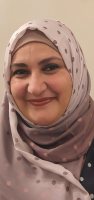 Birth:    Iraq-  Baghdad     8/12/1971Certificate: - Master of  biology / Cytogenetic and Molecular  genetics PhD in  biology / Genetics / Molecular genetics  Date of appointment at Mustansiriyah University :   18/2/2002 Personal Summary:Interest in cytogenetics , molecular genetics and animal tissue culture. Education:1-BScs.   Biology /College of Science / Baghdad University.2- M.Sc. in biology- Cytogenetics and Molecular genetics  from College of science for women / Baghdad University 2010.3- PhD.   Molecular Genetics /College of science for women / Baghdad University, 2020.Scientific title: Lecturer Academic Awards and Honors:ACADEMIC /TEACHING EXPERIENCE:- Certified trainer in the field of cytogenetics through specialized scientific courses.                                                 -Certified trainer in the field of reading chromosomal reports through specialized scientific courses.   - Certified trainer in the field of animal tissue culture through specialized scientific courses.   COURSES TAUGHT:PROFESSIONAL AFFILIATIONS:_Researcher in medical genetic department/ Iraqi Center for cancer and medical genetics research form 2002-2007._Msc student in Collage of Women Science/Baghdad  University    2007-2010.Researcher in medical genetic department/ Iraqi Center for cancer and medical genetics research form2010-2016.Phd student in Collage of Women Science/Baghdad University  2016-2020.Researcher in medical genetic department/ Iraqi Center for cancer and medical genetics research form2020-2022. Chairman of the Experimental therapy department / Iraqi Center for cancer and medical genetics research  since the date of appointment1/2/2022-3/5/2023.Researcher in medical genetic department/ Iraqi Center for cancer and medical genetics research 4/5/2023 till now.Member in cytogenetic committee at  Iraqi Center for cancer and medical genetics research science 2010 tell now.Member of Scientific  committee at  Iraqi Center for cancer and medical genetics research science 2022 tell now.Member of cooperative protocols committee at Iraqi Center for cancer and medical genetics research science 2022-2023.PUPLICATIONS:Research published in local journals: 18السيرة الذاتيةم. اسماء عامر المختارالجامعة المستنصرية –المركز العراقي لبحوث السرطان والوراثة الطبية Mobile: +9647702722142Email: almukhtar.aa@uomustansiriyah.edu.iq                 asmaa.amer@iccmgr.org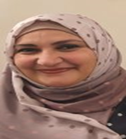 ملخص تعريفي :التولد:   بغداد - 8/ 12/ 1971الشهادة:  بكلوريوس علوم حياة-كلية العلوم –جامعة بغداد                 - ماجستير وراثة – كلية العلوم للبنات – جامعة بغداد               - دكتوراه علم الوراثة – كلية العلوم للبنات- جامعة بغدادتاريخ التعيين في الجامعة المستنصرية: 18/2/ 2002تاريخ الحصول على الشهادة:     ماجستير   بتاريخ   13/ 5/ 2010                                      دكتوراه    بتاريخ   29/ 4/ 2020اللقب العلمي :  مدرس المؤهلات العلمية والخبرة الأكاديمية:    -  مدرب معتمد في مجال الوراثة الخلوية      - مدرب معتمد في مجال زراعة الانسجة الحيوانية من من خلال الدورات العلمية التخصصية- فاحص معتمد للكروموسومات البشرية وريس لجنة فحص الكروموسومات في المركز العراقي لبحوث السرطان والوراثة الطبية       - مقيم معتمد في مجلات محلية  ومحلية مصنفة ضمن سكوبستقوم بتدريب طلبة الدراسات العليا والباحثين في مجال الوراثة الخلوية على مبادئ الوراثة الخلوية الفحص الكروموسومي.التقنيات التي تجيدها:Cytogenetic techniques Chromosomal analysis Tissue culture techniquesImmunocytochemistry techniquesElISA techniques   المناصب:*  تكليف بمهام رئيس قسم العلاج التجريبي من 1\2\2022 ولغاية 3\5\2023*عضوا في لجنة الفحص الكروموسومي والوراثة الخلوية* عضو اللجنة العلمية في المركز العراقي لبحوث السرطان والوراثة الطبية*عضو الية التعاون في المركز العراقي لبحوث السرطان والوراثة الطبية *مسؤولة وحدة تمكين المراة 2021-2022  في المركز العراقي لبحوث السرطان والوراثة الطبية                    عدد كتب الشكر والتقدير: رئيس وزراء( 1 )  نائب رئيس وزراء (1 )   وزير (14)   وكيل وزير( 1 ) رئيس جامعة (10)  عميد 1 مدير عام 33  المجموع ( 61)  كتاب شكر وتقديرالتكريم الأكاديمي:المقررات الدراسية التي تم تدريسها:المنشورات العلمية البحوث المنشورة: تطوير المهارات:• ندوة التشوھات الخلقیة اسباب زیادتھا في الولادات الجدیدة 2014     محاضرا• ندوة الاستھداف الجزیئي للسرطان بالفضة النانویة2014  مشاركا • ندوة العلاج الفایروسي للسرطان2014 مشاركاندوة الجنس الثالث المقامة في المركز العراقي لبحوث السرطان والوراثة الطبية 2015  محاضرا ندوة الجنس الثالث  المقامة في جامعة النهرين / مركز التقنيات الحياتية 2015  محاضرا • ندوة اسباب السرطان بین اسلوب الحیاة القدیم والحدیث2015  مشاركا• ندوة الخلایا الجذعیة السرطانیة نظرة جدیدة في نشوء السرطان2015   مشاركا• ندوة الجدید في علاج السرطان2015   مشاركا• المؤتمر العاشر لكلیھ طب المستنصریھ2015  مشاركا• مؤتمر البیئھ2015  مشاركا• ندوه الھیموفیلیا2015  محاضرا• مؤتمر التاسیسي الطب التجدیدي2015 مشاركا• مؤتمر الجھازالبولي2  مشاركا • ندوة امراض القلب الوراثیة 2015  محاضرا• ندوة توظیف التقنیات الاحیائیه الجزیئیة في تحدید الامراض الوراثیة فيالاجنه 2016  مشاركا • ندوة الھیموفیلیا2016 مشاركا• ندوة الرنا المجھري في السرطان2016  مشاركا• ندوة نتحد لانھاء السل 2016  مشاركا• ندوة مرض التوحد الاسباب والمعالجات2016   مشاركا• الوقود الحیوي2016   مشاركا• دورة التحري عن مستوى التعبیر الجیني2015• احتفالیة یوم المختبر 2016• المؤتمر الدولي الاول للعلوم الجنائیة والطب العدلي في العراق2016   مشارك• ورشة عمل العلوم الجنائیة والطب العدلي في العراق2016• ندوة الكشف المبكر عن مرض سرطان الثدي2016• ندوة رمز الحیاة والمعلوماتیة الحیاتیة 2016• المؤتمر العلمي السادس لمركز امراض الدم 2016• ندوة (السرطان اسباب اخرى) 2016• مؤتمر الطب التجدیدي الاول 2016• ندوة الیة النشر في المجلات الرصینة 2016• ورشة عمل (صیاغة البحو كتابة البحث العلمي العلمیة) 2016• ندوة كتابة البحث العلمي 2016• ندوة الاصابات المیكروبیة في بغداد 2017مؤتمر الطلابي الرابع لبحوث الدراسات العليا كلية العلوم للبنات .2019  محاضراالفحص الكروموسومي الاسس والمفاهيم, وكيفية كتابة نتائج الفحص/ ورشة عمل   2020 AACR Annual Meeting 2020 onlineندوة بعض التاثيرات الوراثية لجين MTHFR للمصابات بتكيس المبايض العراقيات  (2021) محاضراالمشاركة في معرض النتاجات العلمية  (2021)المشاركة في  معرض ابتكارات علمية  وزارة الشباب والرياضة المعرض الثاني 2021المشاركة في  معرض ابتكارات علمية  وزارة الشباب والرياضة المعرض الثالث2022 المشاركة في اعمال المؤتمر العلمي السنوي الرابع عشر لكلية التراث(2022)المشاركة في معرض ابتكارات علمية وزارة الشباب والرياضة	المعرض الرابعورشة عمل الكترونية علاج الامراض الوراثية بالخلايا الجذعية(2022)المشاركة في معرض النتاجات العلمية (2023)المشاركة في مؤتمر العلوم العدلية المعاصرة طريق لفهم الحوادث التاريخية\ مركز الدنا العدلي\ جامعة النهرين( 2023)The Entity That Issued It Date1Certificate of appreciation /Al-Nahrain University/Biotechnology Research Center20152Certificate of appreciation /The Second  Exhibition of innovations /Ministry of Youth and Sports / Iraq20213Certificate of appreciation /The Third   Exhibition of innovations /Ministry of Youth and Sports / Iraq20224Certificate of appreciation /Science College / Mustansiriyah University / Iraq22/3/20235Certificate of appreciation /Science College / Mustansiriyah University / Iraq26/3/2023UndergraduatePost graduateHistologyCytogeneticsMolecular biologyTissue culture Article titlejournalnumberVolumepagesPublication date1Micronuclei in cultured lymphocytes from  workers of sewage water treatment stationsIraqi Journal of Genetics 2139-4220081	بعض التغيرات الكروموسومية في حالات الاجهاضات المتكررة في الدم المحيطي لبعض الافراد العراقيينIraqi Journal of cancer and medical genetics1687-9220132	التاثير السمي للمستخلص المائي الخام لنبات القيصوم في بعض الخلايا السرطانيةInvestigation for the effect of crude aqueous extract of Achillea Fragrantisime on the cytotoxicity ofdifferent cancer cell linesIraqi Journal of Cancer And Medical Genetics /Mustansiriyah University1786-9120143Brain Atrophy in Iraqi Children Associated with Chromosome 6 Abnormality‏Alnahrin Journal of Al-Nahrain University Science417181-18820144Triple X syndrome and various abnormality of 3q Iraqi woman : a case reportIraqi Journal of Cancer and Medical Genetics / Iraqi Center for Cancer and Medical Genetics research / /Mustansiriyah University1711-1420145Establishment and characterization of chemo resistant Glioblastoma cell line from Iraqi patient‏‏Cancer ResearchProceedings:AACR Annal Meeting 2014 April 5-9;San Diego ,CA174122120146Multi autosomal chromosome aberration role in primary amenorrhea‏Iraqi journal of cancer and medical genetics1744-4720147Down Syndrome Mosaism in Samples of Iraqi Patients‏Journal of Biotechnology Research Center1962-6620158Establishment and characterization of a receptor-negative, hormone-nonresponsive breast cancer cell line from an Iraqi patient.Breast Cancer: Targets and Therapy223-23020159Role OLE of Genetic Variations in MTHFR Gene Associated with PCOS in a Sample of Iraqi patientsBiochem. Cell. Arch1191741-1746201910Relation between genetic polymorphism of methylene-tetrahydrofolate reductase gene and incidence of polycystic ovarian syndrome in a sample of Iraqi patientThesis201911Investigation for variation in MTHFR gene in iraqi arab female with PCOS‏Asian Jr. of Microbiol. Biotech. Env. Sc421851-861201912Genetic Polymorphism of IFNA1 and IFNAR1 Genes in Covid-19 Iraqi Patients‏Al-Nahrain Journal of Science12650-55202313Estimation of serum TLR-9,TNF-ɑ and IL-6 leveles in the Iraqi Patients Diagnosed as Acute Myelogenous leukemiaBaghdad Science Journal Published online First 25\12\2023Published online First 25\12\2023Published online First 25\12\20232023التاريخالسببالجهة التي صدر عنهات2015اقامة ندوةشهادة تقديرية من مركز التقنيات الاحيائية جامعة النهرين12021معرض الابتكارات العلمية الثانيشهادة تقديرية من وزارة الشباب والرياضة / العراق 22022معرض الابتكارات العلمية الثالثشهادة تقديرية من وزارة الشباب والرياضة / العراق32021يوم المراة \المركز العراقي بحوث السرطان والوراثة الطبيةدرع المراة الكفؤة 4الدراسات الأوليةالدراسات العلياعلم الانسجة  \عملي كلية الطب الجامعة المستنصريةوراثة خلوية\ كلية التقنيات الاحيائية \جامعة النهرينوراثة خلويةبايولوجي جزيئي زراعة انسجة حيوانية*تطبيقات الوراثة الخلوية والجزيئية  في كلية الزراعة جامعة بغداد    الدراسات العليا(ماجستير).عنوان البحثالمجلةالعددالمجلدالصفحاتموعد النشر1Micronuclei in cultured lymphocytes from  workers of sewage water treatment stationsIraqi Journal of Genetics 2139-4220081	بعض التغيرات الكروموسومية في حالات الاجهاضات المتكررة في الدم المحيطي لبعض الافراد العراقيينIraqi Journal of cancer and medical genetics1687-9220132	التاثير السمي للمستخلص المائي الخام لنبات القيصوم في بعض الخلايا السرطانيةInvestigation for the effect of crude aqueous extract of Achillea Fragrantisime on the cytotoxicity ofdifferent cancer cell linesIraqi Journal of Cancer And Medical Genetics /Mustansiriyah University1786-9120143Brain Atrophy in Iraqi Children Associated with Chromosome 6 Abnormality‏Alnahrin Journal of Al-Nahrain University Science417181-18820144Triple X syndrome and various abnormality of 3q Iraqi woman : a case reportIraqi Journal of Cancer and Medical Genetics / Iraqi Center for Cancer and Medical Genetics research / /Mustansiriyah University1711-1420145Establishment and characterization of chemo resistant Glioblastoma cell line from Iraqi patient‏‏Cancer ResearchProceedings:AACR Annal Meeting 2014 April 5-9;San Diego ,CA174122120146Multi autosomal chromosome aberration role in primary amenorrhea‏Iraqi journal of cancer and medical genetics1744-4720147Down Syndrome Mosaism in Samples of Iraqi Patients‏Journal of Biotechnology Research Center1962-6620158Establishment and characterization of a receptor-negative, hormone-nonresponsive breast cancer cell line from an Iraqi patient.Breast Cancer: Targets and Therapy223-23020159Role OLE of Genetic Variations in MTHFR Gene Associated with PCOS in a Sample of Iraqi patientsBiochem. Cell. Arch1191741-1746201910Relation between genetic polymorphism of methylene-tetrahydrofolate reductase gene and incidence of polycystic ovarian syndrome in a sample of Iraqi patientThesis201911Investigation for variation in MTHFR gene in iraqi arab female with PCOS‏Asian Jr. of Microbiol. Biotech. Env. Sc421851-861201912Genetic Polymorphism of IFNA1 and IFNAR1 Genes in Covid-19 Iraqi Patients‏Al-Nahrain Journal of Science12650-552023